05.04.2020 r.PLAN DZIAŁANIA KRYZYSOWEGOw zakresie osób z niepełnosprawnościamikorzystających z instytucji stałego pobytu i usług społecznychw związku z epidemią COVID-19Główne działania:Powołanie Zespołu Zarządzania Kryzysowego (ZZK) ds. osób z niepełnosprawnościami przy Pełnomocniku Rządu ds. Osób Niepełnosprawnych.Uszczegółowienie Instrukcji dla instytucji stałego pobytu oraz świadczenia usług społecznych.Zapewnienie ciągłości świadczenia usług osobom z niepełnosprawnościami i osobom starszym (w tym poprzez wykorzystanie zasobów WOT).Utworzenie w samorządach bazy osób wymagających wsparcia i sieci instytucji wspierających.Monitorowanie sytuacji mieszkańców instytucji stałego pobytu oraz osób korzystających z usług społecznych.DZIAŁANIA SZCZEGÓŁOWEPowołanie Zespołu Zarządzania Kryzysowego (ZZK) ds. osób z niepełnosprawnościami przy Pełnomocniku Rządu ds. Osób Niepełnosprawnych:Monitorowanie sytuacji w kraju osób z niepełnosprawnościami we wszystkich typach instytucji stałego pobytu oraz osób korzystających z usług społecznych.Ustalanie sposobów reagowania, w tym ograniczania zagrożenia zakażenia oraz zapewniania ciągłości świadczenia niezbędnych usług dla zdrowia i życia osób z niepełnosprawnościami.Szybkie działanie członków ZZK w celu utworzenia z wykorzystaniem przedstawicieli środowiska osób z niepełnosprawnościami zespołów wojewódzkich.Koordynacja prac zespołów wojewódzkich (zbieranie i analiza informacji).Podejmowanie interwencji w sytuacjach których wojewódzkie zespoły potrzebują wsparcia w działaniu.Współpraca z innymi służbami na poziomie krajowym.Uszczegółowienie Instrukcji przygotowanych przez MRPiPS dla instytucji stałego pobytu oraz świadczenia usług społecznych:dotyczącej wsparcia osób przebywających w domach pomocy społecznej w związku z rozprzestrzenianiem się wirusa SARS-CoV-2 dotyczącej realizacji usług opiekuńczych i specjalistycznych usług opiekuńczych, w tym z zaburzeniami psychicznymidotyczącej sposobu organizacji placówek zapewniających schronienie, takich jak:→ specjalistyczne ośrodki wsparcia dla ofiar przemocy w rodzinie,→ domy dla matek z małoletnimi dziećmi i kobiet w ciąży,→ ośrodki interwencji kryzysowej,→ ośrodki wsparcia prowadzące miejsca całodobowego pobytu,w szczególności poprzez:Wykorzystanie standardów MZ funkcjonujących w placówkach medycznych lub dobrych praktyk z innych placówek.Zastosowanie śluz sanitarnych.Wdrożenie systemów zmianowo-rotacyjnych, z jak najdłuższym okresem zmian (co tydzień, co 2 tygodnie).Stałe przyporządkowanie: pracownik/opiekun - mieszkaniec.Obligatoryjne podawanie posiłków w pokojach i zadbanie o bezpieczny sposób dostarczania posiłków (lub produktów) do placówek całodobowych, jeśli posiłki nie są  przygotowywane na miejscu.Ograniczenie przyjmowania nowych osób, a w razie ich przyjęcia 
– stosowanie obowiązkowej kwarantanny.Testowanie osób przyjmowanych oraz będących na kwarantannie, w tym szczególnie personelu.Procedury postępowania i zapewnienia ciągłości wsparcia w sytuacji zakażenia mieszkańca lub pracownika.W sytuacjach niepozwalających na zapewnianie dotychczasowego wsparcia przyjęcie minimalnych standardów chroniących godność mieszkańców (np. brak możliwości odmowy zabiegów higienicznych i wsparcia przy korzystaniu z toalety).Zapewnienie ciągłości świadczenia usług osobom z niepełnosprawnościami (w szczególności wymagającym stałej lub długotrwałej opieki lub pomocy innych osób w związku z co najmniej znacznie ograniczoną zdolnością do samodzielnej egzystencji) i osobom starszym poprzez:Wykorzystanie zasobów Wojsk Obrony Terytorialnej, w tym zapewnienie krótkich szkoleń w zakresie świadczenia wsparcia i procedur sanitarnych dla żołnierzy WOT.Wykorzystanie osób chętnych spośród nieświadczących pracy 
– na przykład fizjoterapeuci, nauczyciele WF, pracownicy OPS, pracownicy sanatoriów, pracownicy placówek, które są zamknięte (na przykład WTZ, ŚDS, klubów seniora), pracownicy hoteli, urzędnicy i inne grupy zawodowe.Wprowadzenie szybkiego testowania na obecność koronawirusa osób przebywających w placówkach/instytucjach całodobowych, w których jest podejrzenie lub wystąpiło zakażenie koronawirusem wśród pracowników i/lub osób tam przebywających.Wyznaczenia dostawców usług wsparcia (w tym opiekunów, pracowników pomocniczych i asystentów osobistych) jako „kluczowych pracowników”, którzy powinni kontynuować pracę oraz zapewnienia im osobistego wyposażenia ochronnego i instrukcji niezbędnych do zminimalizowania narażenia i rozprzestrzeniania się infekcji, a także profilaktyczne ich badanie na obecność  koronawirusa. Pracownicy powinni mieć możliwość podróżowania do i z miejsca pracy (zarówno organizacji, jak i domów klientów). Powinni być również uprawnieni do wsparcia przyznanego innym kluczowym pracownikom, takim jak opieka nad dziećmi i dostęp do szkoły.Pilne zapewnienie zestawów ochrony osobistej pracownikom i mieszkańcom instytucji oraz personelowi zapewniającemu wsparcie w lokalnych społecznościach (poza instytucjami).Umożliwienie pracownikom instytucji pomocy społecznej noclegu poza miejscem zamieszkania by chronić ich rodziny i zapobiegać transmisji zakażeń do instytucji (niektóre DPS-y i szpitale już organizują nocleg personelu na swoim terenie).Wprowadzenie w placówkach medycznych, w których przebywają osoby zakażone bądź z podejrzeniem zakażenia oraz w miejscach zbiorowej kwarantanny rozwiązań w zakresie dostępności i ułatwionej komunikacji:
→ przygotowanie i wdrożenie tablic Emergency do ułatwionej komunikacji: tablice AAC oraz komunikaty słowne na tablicach komunikacyjnych niezbędne w pierwszej pomocy i opiece szpitalnej dla osób z różnymi trudnościami w komunikowaniu się oraz osób starszych, niedosłyszących mających problemy ze zrozumieniem personelu medycznego w maskach.Utworzenie w samorządach bazy osób wymagających wsparcia i sieci instytucji oraz osób gotowych tego wsparcia udzielać:Zbieranie w środowiskach lokalnych (OPS/PCPR), w tym poprzez organizacje pozarządowe, informacji dotyczących osób wymagających wsparcia (głównie w zakresie zapewnienia opieki, pomocy żywnościowej) w związku z zaistniałą sytuacją związaną z epidemią.Uruchomienie lokalnie, na poziomie gmin, całodobowego numeru telefonu gdzie można zgłaszać zarówno potrzebę wsparcia, jak i chęć niesienia pomocy.Utworzenie bazy zasobów organizacji działających w na rzecz osób starszych i z niepełnosprawnościami, możliwych do wykorzystania jako interwencyjne miejsca pobytu i wsparcia (na przykład: WTZ, szkoły) w celu zmniejszenia liczby osób w instytucjach stałego pobytu.Monitorowanie sytuacji mieszkańców instytucji stałego pobytu oraz osób korzystających z usług społecznych:Uruchomienie ogólnopolskiej, całodobowej infolinii interwencyjnej dla osób przebywających w instytucjach stałego pobytu i ich rodzin/osób najbliższych. Zbieranie zgłoszeń i raportowanie, przekazywanie informacji do odpowiednich służb o konieczności podjęcia interwencji, udzielanie informacji.Obligatoryjne, codzienne monitorowanie i raportowanie liczby osób zmarłych, zarażonych i poddanych kwarantannie z powodu koronawirusa, które przebywały lub przebywają w instytucjach stałego pobytu (m.in. DPS, ZOL, ZPO, Szpitale psychiatryczne, OIK, inne placówki całodobowe) – na poziomie powiatów, województw i kraju.Stałe monitorowanie sytuacji epidemiologicznej i związanej z dostępnością personelu/zapewnienia opieki w instytucjach pobytu całodobowego (zarówno instytucjach pomocy społecznej – jak na przykład domy pomocy społecznej, w instytucjach działających w ramach systemu ochrony zdrowia – zakłady opiekuńczo-lecznicze, zakłady pielęgnacyjno-opiekuńcze) oraz w ramach usług społecznych (usługi opiekuńcze, usługi asystenckie).Stałe monitorowanie przy użyciu środków komunikacji elektronicznej, czy wprowadzane w instytucjach ograniczenia nie zagrażają zdrowiu fizycznemu (np. powstanie odleżyn) lub psychicznemu mieszkańców. W tym sprawdzanie i zagwarantowanie, że mieszkańcy nie są opuszczeni lub wykorzystywani i zaniedbywani, zaś przymusowe ograniczenia i przymusowe leczenie nie jest stosowane ani eskalowane podczas tego kryzysu. Mieszkańcy instytucji powinni mieć dostęp do informacji o swoich prawach i sposobach zgłaszania naruszeń.Zagwarantowanie, możliwości kontaktu z rodzinami i siecią wsparcia poza placówką z wykorzystaniem własnych urządzeń komunikacyjnych. Nie można zabierać prywatnych rzeczy, a zwłaszcza telefonów, tabletów czy komputerów (co miało już miejsce w instytucjach za granicą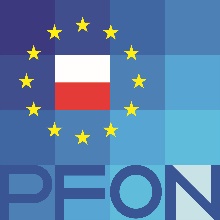 